INF 398T:  Supervised Teaching in INF28440Spring 2023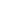 CLASS MEETS: [3:30-6:30, Thursdays, UTA. 1.204]Instructor: Edgar Gómez-Cruz (please call me Edgar)Office: UTA 5.336Pronouns: he/him/his		Office hours: Tuesdays 10:00-12:00Email: edgar.gomezcruz@ischool.utexas.edu	and by appointmentPhone: (512) 471-3821Land AcknowledgmentI would like to acknowledge that we are meeting on the Indigenous lands of Turtle Island, the ancestral name for what now is called North America. Moreover, I would like to acknowledge the Alabama-Coushatta, Caddo, Carrizo/Comecrudo, Coahuiltecan, Comanche, Kickapoo, Lipan Apache, Tonkawa and Ysleta Del Sur Pueblo, and all the American Indian and Indigenous Peoples and communities who have been or have become a part of these lands and territories in Texas.Course DescriptionTeaching strategies for course design, syllabus creation, material development, classroom activities, student engagement, and grading. Additional subjects may include negotiation of course load and timing, course marketing, TA management, online teaching, and doctoral teaching/advising.May be repeated for credit as a teaching practicum.Pre-requisites for the course None learning outcomesDesign courses that run smoothly.Increase their ability to present lectures and lead discussions.Increase their ability to read and manage a classroom.Design excellent supporting course materials. Create engaging, motivational, and instructive activities, assignments, and tests.Begin or continue to develop their own teaching style.Become better aware of the various resources available to them at UT-Austin.Market their courses.Negotiate a course workload.Improve based on feedback.Write a compelling teaching statement.Have a small head start on developing their own cache of course materials.Plagiarism and Academic IntegrityUsing someone else’s work in your own writing without giving proper credit is considered plagiarism, a serious form of academic dishonesty that can result in severe penalties. Copying someone else’s work, buying a paper, and submitting it as your own, copying and pasting text (even with changes), or borrowing images from an online source, are some examples of plagiarism. Even if you plagiarize accidentally, you can be held responsible and penalized.Learning to cite sources appropriately is an important part of becoming a professional. When you are unsure about citation, you are encouraged to ask your instructor (who is already an expert in the discipline) what is appropriate in the context of your assignment. Consultants at The University Writing Center can also help you determine whether you are citing sources correctly—and they have helpful guides online for using direct quotations and paraphrasing. Reviewing those skills will help you feel confident that you are handling sources professionally in your writing.You can read the University’s definition of plagiarism and other forms of academic dishonesty in Sec. 11–402 of the Student Conduct Code. For more information, visit the Dean of Students’ site. How Will You Learn? Statement oF Learning SuccessYour success in this class is important to me. We all learn differently, and everyone struggles sometimes. You are not, ever, the only one having difficulty! If there are aspects of this course that prevent you from learning or exclude you, please let me know as soon as possible. Together we will develop strategies to meet both your needs and the requirements of the course. I also encourage you to reach out to the student resources available through UT and I am happy to connect you with a person or Center if you would like.Teaching modality informationThe class will be hybrid, with most sessions in person except for 4 weeks (the sessions that will be online will be clearly marked in the calendar). The class uses a seminar-based model and attendance is essential for the student’ success. CommunicationThe course Canvas site can be found at https://utexas.instructure.com/courses/1351526. Please email me through Canvas. You are responsible for ensuring that the primary email address you have recorded with the university is the one you will check for course communications because that is the email address that Canvas uses. Asking for helpYou can reach out by email, call me, or come to my office hours. You can also request another time for a face-to-face or zoom meeting. I will try to accommodate as much as possible to your request.Diversity, Equity, and Inclusion statementMy commitment is to foster a climate of inclusion, openness, and acceptance in this course. Students from all backgrounds and perspectives will be welcomed to this course and I will address students’ learning needs both in and out of class. The diversity of backgrounds and ideas is a strength and a resource that will enrichen and benefit the class. In the course I will foster a learning environment that will respect gender identity, sexuality, disability, age, socioeconomic status, immigration status, ethnicity, race, and culture. Every suggestion on how to improve the inclusivity in the class will be encouraged and appreciated. Please let me know if you would like me to use specific personal gender pronouns, or a particular name, when communicating with you (See NAMES AND PRONOUNS section below)services for students with disabilitiesThe university is committed to creating an accessible and inclusive learning environment consistent with university policy and federal and state law. Please let me know if you experience any barriers to learning so I can work with you to ensure you have equal opportunity to participate fully in this course. If you are a student with a disability, or think you may have a disability, and need accommodations please contact Services for Students with Disabilities (SSD). Please refer to SSD’s website for contact and more information: http://diversity.utexas.edu/disability/. If you are already registered with SSD, please deliver your Accommodation Letter to me as early as possible in the semester so we can discuss your approved accommodations and needs in this course. Course Requirements and GradingRequired MaterialsSee the Canvas page for an updated version of this list.TextbooksThis class will use these two textbooks:Lang, J. M.  (2021).  Small Teaching: Everyday Lessons from the Science of Learning, 2nd Edition.  San Francisco:  Jossey-Bass.Darby, F., and Lang, J. M.  (2019).  Small Teaching Online: Applying Learning Science in Online Classes, 1st Edition.  San Francisco:  Jossey-Bass.(and some more will be added on canvas)Bibliography(These references could change or be updated during the term. See canvas for the most recent information)Anglin, L., Anglin, K., Schumann, P. L., & Kaliski, J. A. (2008). Improving the efficiency and effectiveness of grading through the use of computer‐assisted grading rubrics. Decision Sciences Journal of Innovative Education, 6(1), 51-73. Barnes, B. J., Williams, E. A., & Archer, S. A. (2010). Characteristics that matter most: Doctoral students’ perceptions of positive and negative advisor attributes. NACADA Journal, 30(1), 34-46. Komarraju, M., Musulkin, S., & Bhattacharya, G. (2010). Role of student–faculty interactions in developing college students’ academic self-concept, motivation, and achievement. Journal of College Student Development, 51(3), 332-342. Reddy, Y. M., & Andrade, H. (2010). A review of rubric use in higher education. Assessment & evaluation in higher education, 35(4), 435-448.Roediger III, H. L., & Karpicke, J. D. (2006). Test-enhanced learning: Taking memory tests improves long-term retention. Psychological science, 17(3), 249-255.Zidani, S. (2021). Whose pedagogy is it anyway? Decolonizing the syllabus through a critical embrace of difference. Media, Culture & Society, 43(5), 970–978. https://doi.org/10.1177/0163443720980922There may be additional readings and I will try to give you at least two weeks’ notice for all.Recommended The Chronicle of Higher EducationPodcastsTeaching in Higher EducationLecture breakersRequired devicesThe class requires students to be able to write and submit work digitally, a computer is recommended in the classroom, since some activities will require you to write in class. Classroom expectationsClass attendance I expect your attendance to class to be constant.Class participationFor you to succeed in the class, you need to actively participate in the discussions and activities, both inside the classroom and outside (there will be some activities that will require you to do work outside the classroom).Behavior expectations I am committed to create an inclusive, collegial, respectful, and professional environment for all the students to thrive and succeed in their projects. This requires everyone’s commitment to the same principles, particularly when discussing the ideas of someone else. Please adhere to these principles (see COURSE POLICIES AND DISCLOSURES section below)AssignmentsThe following table represents how you will demonstrate your learning and how we will assess the degree to which you have done so.The five assignments:Assignment 1 - Two collected and printed syllabiWhat to Do and How to Do It.  Collect and compare two printed syllabi for courses that you are interested in, comparing them, note significant similarities and differences across them. What did each professor do well or not so well? What do you particularly like or dislike about each syllabus? What might you do to improve the parts you do not like if this were your syllabus? You do not need to prepare a formal written document, but you should take some informal notes so that you are prepared to contribute to the class discussion. You can if use this rubric.What to Hand in and How to Do So. All you need to do is show the instructor in class the two printed (not digital) syllabi. What I Will Look for When Grading.  This assignment is P/F. You get a pass if you have two printed syllabi that you can show us in class and if your participation indicates that you spent some time reviewing them prior to class. This assignment cannot be turned in late because it serves as the grounding for class discussion on the day it is due.Assignment 2 – Observation of Excellent Teachers What to Do and How to Do It. You will observe one class of your choice, completing the rubric that you will receive in class. You must stay for at least one hour of the class. if they are engaging in this program this year:  https://ctl.utexas.edu/teaching-preparation-seriesWhat to Hand in and How to Do So. Simply show the printed, completed rubric to the instructor at the beginning of class. What I Will Look for When Grading. This assignment is P/F. If you have completed and printed the rubric for a class session of a course meeting this semester, and if your discussion suggests you paid good attention during your observation, you will get a P. This assignment cannot be turned in late as it serves as the grounding for class discussion on the due date.Assignment 3:  Course Creation ProjectThe course creation project is an opportunity for you to be fully creative. A syllabus for your ideal course. Please follow the guidelines from UT Austin.Assignment 3A:  Class guideWhat to Do and How to Do It. Following the format you will be given in class, you will write the notes that will guide your delivery of a single class session (3 hours, 1.5 hours, or 1 hour, depending on which kind of course you decide to develop). If you include in-class activities, describe in the notes what the instructor should do at each stage; instructions for students should appear separately in handouts and need not be described if they exceed in number the two required for this project.What to Hand in and How to Do So. Turn in your class guide at the beginning of class on the day that the entire project is due.What I Will Look for When Grading. I will grade your class guide based on how complete it is, with the whole class session accounted for. I will also look for a good balance of activities; for example, even in the case of a one-hour session, the entire time should not be devoted to a lecture. Finally, I expect your guide to be readily comprehensible.Assignment 3B:  Two activities or assignmentsWhat to Do and How to Do It.  Provide the details (e.g., what the students should do, for how long, with whom, with what deliverable) and rationale (i.e., what should students learn from this activity or assignment) of two in-class activities or out-of-class assignments or one of each. Include any handouts that you will give to students. If you choose an assignment, include on the handout information about how you will grade it. The activities or assignments should dovetail with the class session for which you created a guide. In other words, if you include an in-class activity in the guide, describe it completely and specify handouts and the like here. You will have an example in class to guide your work.What to Hand in and How to Do So.  Turn in your materials at the beginning of class on the day that the entire project is due.What I Will Look for When Grading.  I will grade your activities and assignments and their rationales based on how complete they are (e.g., Would I be able to run this activity or assignment? Would I understand why it is worthwhile?). I expect your materials to be readily comprehensible. Creativity is a plus.Assignment 3C:  Course descriptionWhat to Do and How to Do It.  Write a short course catalog description for the new course that you have designed, following the norms of descriptions at UT as we’ll discuss in class. What to Hand in and How to Do So.  Turn in your single sheet description at the beginning of class on the day that the entire project is due.What I Will Look for When Grading. I will grade your description according to how well it describes the course (for which I will have seen the guide for one class session), how well it serves to attract students to the course, and how readily comprehensible it is.Assignment 4:  Slide Deck and PresentationAssignment 4A – The Slide DeckWhat to Do and How to Do It.  Create a slide deck as pedagogical support for a mini-lecture that you will deliver.  Please don’t use Prezi for this assignment. Place all of the words that you intend to speak (your lecture) in the notes section of the appropriate slides.What to Hand in and How to Do So.  Submit your slide deck prior to class by posting it to a Canvas discussion that we will create for this purpose (date TBD). Posting a .pdf version of your slide deck is the safest option because then you need not worry that the fonts you used are not on the instructional desktop in the room. Do not remove the files from the discussion; I will later access them for grading.What I Will Look for When Grading.  I want to see slides that support your lecture, with no overwhelming text (e.g., no long bulleted lists), and clear graphics. I want to see your full lecture in the notes pages, aligned with the slides on which you will say those words. I hope that you can employ good graphic design sense as briefly covered in class, but I will not dock your grade if you do not.Assignment 4B -- PresentationWhat to Do and How to Do It. You will give a mini-lecture to the class, using the slide deck above, on a topic relevant to the course you designed for the course design project described above. Length will be about 15 minutes so that we might debrief your talk.What to Hand in and How to Do So.  You will give the talk on the day it is due, using your slides.What I Will Look for When Grading.  I want to see you convey information in a logical manner that allows us as listeners to follow along and to understand all the main concepts that you present.  Engage us with good eye contact, positive affect (e.g., smile?), a reasonable pace (e.g., not too fast), and interaction (e.g., perhaps ask us a question or ask for a volunteer or do a quick survey by hand).Assignment 5:  Teaching statementWhat to Do and How to Do It. You will write a one- to two-page teaching statement outlining your teaching philosophy and highlighting how you have actuated it in your teaching experiences. Do not simply list all the teaching you have done when describing your experiences. Instead, focus on one or two examples that highlight your philosophy in action. If you haven’t yet worked as a TA and thus have no relevant personal experiences, talk about how you saw your philosophy exemplified in the actions of a former professor.What to Hand in and How to Do So. Turn in your printed (and stapled if necessary) statement at the beginning of class on the day that it is due.What I Will Look for When Grading. I will grade your statement based on its thoughtfulness, clarity, and truthful reflection of you and your beliefs. I will reduce your grade if the content strikes me as generic and/or liberally borrowed from online materials. It should be tailored to you and your experiences and the text should reflect that tailoring.LATE WORK AND MAKING UP MISSED WORKLate work is accepted subject to a 5-point grade reduction for every 3 hours late. Submitting 24 hours later equals an automatic reduction of 40 points, EXCEPT for the weekly project advancements that can be presented up to 24 hours later than the weekly deadline. Any submission after that would be considered with the next week’ submission and will get a maximum of 10 points (out of 20).ABSENCES This is a collaborative class. Your presence in the sessions is indispensable. While I will not use lack of attendance as a penalty for course grade, I encourage you to commit to the class as much as possible. grade breaksCourse OutlineAll instructions, assignments, readings, rubrics, and essential information will be on the Canvas website athttps://utexas.instructure.com/courses/1351526  Check Canvas regularly. Changes to the schedule may be made at my discretion if circumstances require. I will announce any such changes in class and will also communicate them via a Canvas announcement. It is your responsibility to note these changes when announced, and I will do my best to ensure that you are notified of changes with as much advance notice as possible.Course Policies and Disclosuresacademic integrity expectationsStudents who violate University rules on academic dishonesty are subject to disciplinary penalties, including the possibility of failure in the course and/or dismissal from the University. Since such dishonesty harms the individual, all students, and the integrity of the University, policies on academic dishonesty will be strictly enforced. For further information, please visit the Student Conduct and Academic Integrity website at: http://deanofstudents.utexas.edu/conduct.confidentiality of class recordings Class recordings are reserved only for students in this class for educational purposes and are protected under FERPA. The recordings should not be shared outside the class in any form. Violation of this restriction by a student could lead to Student Misconduct proceedings.Getting Help with technologyStudents needing help with technology in this course should contact the ITS Service Desk content warningOur classroom provides an open space for the critical and civil exchange of ideas. Some readings and other content in this course will include topics that some students may find offensive and/or traumatizing. I’ll aim to forewarn students about potentially disturbing content, and I ask all students to help to create an atmosphere of mutual respect and sensitivity.Sharing of Course Materials is ProhibitedNo materials used in this class, including, but not limited to, lecture hand-outs, videos, assessments (quizzes, exams, papers, projects, homework assignments), in-class materials, review sheets, and additional problem sets, may be shared online or with anyone outside of the class without explicit, written permission of the instructor. Unauthorized sharing of materials promotes cheating. The University is well aware of the sites used for sharing materials, and any materials found online that are associated with you, or any suspected unauthorized sharing of materials, will be reported to Student Conduct and Academic Integrity in the Office of the Dean of Students. These reports can result in sanctions, including failure of the course.Religious Holy DaysBy UT Austin policy, you must notify me of your pending absence as far in advance as possible of the date of observance of a religious holy day. If you must miss a class, an examination, a work assignment, or a project in order to observe a religious holy day, you will be given an opportunity to complete the missed work within a reasonable time after the absence.Names and pronounsProfessional courtesy and sensitivity are especially important with respect to individuals and topics dealing with differences of race, culture, religion, politics, sexual orientation, gender, gender variance, and nationalities. I will gladly honor your request to address you by your chosen name and by the gender pronouns you use. Class rosters are provided to the instructor with the student’s chosen (not legal) name if you have provided one. If you wish to provide or update a chosen name, that can be done easily at this page, and you can add your pronouns to Canvas.University Resources for StudentsSERVICES FOR STUDENTS WITH DISABILITIES (SSD) [This required syllabus content is repeated from above. It may be included in either place, or both.]The university is committed to creating an accessible and inclusive learning environment consistent with university policy and federal and state law. Please let me know if you experience any barriers to learning so I can work with you to ensure you have equal opportunity to participate fully in this course. If you are a student with a disability, or think you may have a disability, and need accommodations please contact Services for Students with Disabilities (SSD). Please refer to SSD’s website for contact and more information: http://diversity.utexas.edu/disability/. If you are already registered with SSD, please deliver your Accommodation Letter to me as early as possible in the semester so we can discuss your approved accommodations and needs in this course. COUNSELING AND MENTAL HEALTH CENTER (CMHC)All of us benefit from support during times of struggle. Know you are not alone. If you or anyone you know is experiencing symptoms of stress, anxiety, depression, academic concerns, loneliness, difficulty sleeping, or any other concern impacting your wellbeing – you are strongly encouraged to connect with CMHC. The Counseling and Mental Health Center provides a wide variety of mental health services to all UT students including crisis services, counseling services with immediate support and well-being resources. Additionally, CARE Counselors are located within the academic schools and colleges. These counselors get to know the concerns that are unique to their college’s students. For more information on CMHC, visit https://cmhc.utexas.edu or call 512-471-3515.UNIVERSITY HEALTH SERVICES (UHS)Your physical health and wellness are a priority. University Health Services is an on-campus high-quality medical facility providing care to all UT students. Services offered by UHS include general medicine, urgent care, a 24/7 nurse advice line, women’s health, sports medicine, physical therapy, lab and radiology services, COVID-19 testing and vaccinations and much more. For additional information, visit https://healthyhorns.utexas.edu or call 512-471-4955.SANGER LEARNING CENTERDid you know that more than one-third of UT undergraduate students use the Sanger Learning Center each year to improve their academic performance? All students are welcome to take advantage of Sanger Center’s classes and workshops, private learning specialist appointments, peer academic coaching, and tutoring for more than 70 courses in 15 different subject areas. For more information, please visit https://ugs.utexas.edu/slc or call 512-471-3614 (JES A332).”STUDENT EMERGENCY SERVICES (SES)Student Emergency Services in the Office of the Dean of Students helps students and their families during difficult or emergency situations. Assistance includes outreach, advocacy, intervention, support, and referrals to relevant campus and community resources. If you need to be absent from class due to a family emergency, medical or mental health concern, or academic difficulty due to crisis or an emergency situation, you can work with Student Emergency Services. SES will document your situation and notify your professors. Additional information is available at https://deanofstudents.utexas.edu/emergency/ or by calling 512-471-5017.  Important Safety InformationIf you have concerns about the safety or behavior of fellow students, TAs or professors, contact BCCAL (the Behavior Concerns and COVID-19 Advice Line) at https://safety.utexas.edu/behavior-concerns-advice-line or by calling 512-232-5050. Confidentiality will be maintained as much as possible, however the university may be required to release some information to appropriate parties.Classroom safety and covid-19To help preserve our in-person learning environment, the university recommends the following.Adhere to university mask guidance. Masks are strongly recommended, but optional, inside university buildings for vaccinated and unvaccinated individuals, except when alone in a private office or single-occupant cubicle.Vaccinations are widely available, free and not billed to health insurance. The vaccine will help protect against the transmission of the virus to others and reduce serious symptoms in those who are vaccinated.Proactive Community Testing remains an important part of the university’s efforts to protect our community. Tests are fast and free. We encourage the use of the  Protect Texas App each day prior to coming to campus.  If you develop COVID-19 symptoms or feel sick, stay home and contact the University Health Services’ Nurse Advice Line at 512-475-6877. If you need to be absent from class, contact Student Emergency Services and they will notify your professors. In addition, to help understand what to do if you have been had close contact with someone who tested positive for COVID-19, see this University Health Services link.Behavior Concerns and COVID-19 Advice Line (BCCAL) remains available as the primary tool to address questions or concerns from the university community about COVID-19. Students who test positive should contact BCCAL or self-report (if tested off campus) to University Health Services.Visit Protect Texas Together for more information.CARRYING OF HANDGUNS ON CAMPUSTexas’ Open Carry law expressly prohibits a licensed to carry (LTC) holder from carrying a handgun openly on the campus of an institution of higher education such as UT Austin. Students in this class should be aware of the following university policies:Students in this class who hold a license to carry are asked to review the university policy regarding campus carry.Individuals who hold a license to carry are eligible to carry a concealed handgun on campus, including in most outdoor areas, buildings and spaces that are accessible to the public, and in classrooms.It is the responsibility of concealed-carry license holders to carry their handguns on or about their person at all times while on campus. Open carry is NOT permitted, meaning that a license holder may not carry a partially or wholly visible handgun on campus premises or on any university driveway, street, sidewalk or walkway, parking lot, parking garage, or other parking area.Per my right, I prohibit carrying of handguns in my personal office. Note that this information will also be conveyed to all students verbally during the first week of class. This written notice is intended to reinforce the verbal notification, and is not a “legally effective” means of notification in its own right.  TITLE IX DISCLOSUREBeginning January 1, 2020, Texas Senate Bill 212 requires all employees of Texas universities, including faculty, to report any information to the Title IX Office regarding sexual harassment, sexual assault, dating violence and stalking that is disclosed to them. Texas law requires that all employees who witness or receive any information of this type (including, but not limited to, writing assignments, class discussions, or one-on-one conversations) must report it. If you would like to speak with someone who can provide support or remedies without making an official report to the university, please email advocate@austin.utexas.edu. For more information about reporting options and resources, visit http://www.titleix.utexas.edu/, contact the Title IX Office via email at titleix@austin.utexas.edu, or call 512-471-0419. Although graduate teaching and research assistants are not subject to Texas Senate Bill 212, they are still mandatory reporters under Federal Title IX laws and are required to report a wide range of behaviors we refer to as sexual misconduct, including the types of sexual misconduct covered under Texas Senate Bill 212.The Title IX office has developed supportive ways to respond to a survivor and compiled campus resources to support survivors.Faculty members and certain staff members are considered “Responsible Employees” or “Mandatory Reporters,” which means that they are required to report violations of Title IX to the Title IX Coordinator. I am a Responsible Employee and must report any Title IX-related incidents that are disclosed in writing, discussion, or one-on-one. Before talking with me or with any faculty or staff member about a Title IX-related incident, be sure to ask whether they are a responsible employee. If you want to speak with someone for support or remedies without making an official report to the university, email advocate@austin.utexas.edu For more information about reporting options and resources, visit the Title IX Office or email titleix@austin.utexas.edu. Campus SafetyThe following are recommendations regarding emergency evacuation from the Office of Campus Safety and Security, 512-471-5767, Students should sign up for Campus Emergency Text Alerts at the page linked above.Occupants of buildings on The University of Texas at Austin campus must evacuate buildings when a fire alarm is activated. Alarm activation or announcement requires exiting and assembling outside.Familiarize yourself with all exit doors of each classroom and building you may occupy. Remember that the nearest exit door may not be the one you used when entering the building.Students requiring assistance in evacuation shall inform their instructor in writing during the first week of class.In the event of an evacuation, follow the instruction of faculty or class instructors. Do not re-enter a building unless given instructions by the following: Austin Fire Department, The University of Texas at Austin Police Department, or Fire Prevention Services office.For more information, please visit emergency preparedness.AssignmentsPoints PossiblePercent of Total Grade1. Review of two syllabi (notes and discussion)10015%2. Class observation report (written report/feedback)100 10%3. Course Creation Project (Syllabus)10035%4. Preparation and Presentation (teaching a class)10020%5. Teaching Statement (Teaching philosophy)10020%GradeCutoffA94%A-90%B+87%B84%B-80%C+77%C74%C-70%D+
D
D-67%64%60%F<60%WkDateTopicClass Preparation 11/12IntroductionOnce around the room.  Name, hometown, area of study, goals, interests, teaching experience.Review and construction of the syllabus.Traits of good and poor teachers.21/19Working and building (an inclusive) Syllabi.Assignment 1Read Zidani (2021)31/26Effective teachingDiscussion of the Lang book.Designing a course.Have read the Lang book.  Go observe two classes.  Perhaps Amelia Acker’s. Try to do so in pairs. Start Assignment 2.42/2Teaching with technology.52/9Crafting materials.Assignment 2 Have read the Komarraju et al. (2010) paper.Have read the Roediger III et al. (2006) paper.62/16PresentingGuest:  Meryl Brodsky (UT Libraries)72/23Creating assignmentsHave read the Anglin et al. (2008) paper.83/2Mastering the classroomAssignment 3.Have read Reddy & Andrade (2010) paper.93/9Undergrad vs. Grad classesHave read the Barnes et al. (2010) paper.103/16SPRING BREAK (No classes)113/23Teaching onlineHave read the Darby & Lang book.123/30Being a teacher – as an AI and beyondTopics to include negotiating your class(es) as an AI, and your course load once you are an assistant professor.Guest:  Associate Professor Amelia Acker, Fellow of the Teaching and Learning Center134/6Mini lecturesGuest:  iSchool Associate Dean for Education Dr. Soo Young Rieh.Assignment 4 144/13Mini lectures154/20Teaching statements.  Assignment 5